การมีส่วนร่วมของประชาชนในตำบลหนองนางในการเข้าร่วมการรับฟังปัญหาในด้านต่างๆ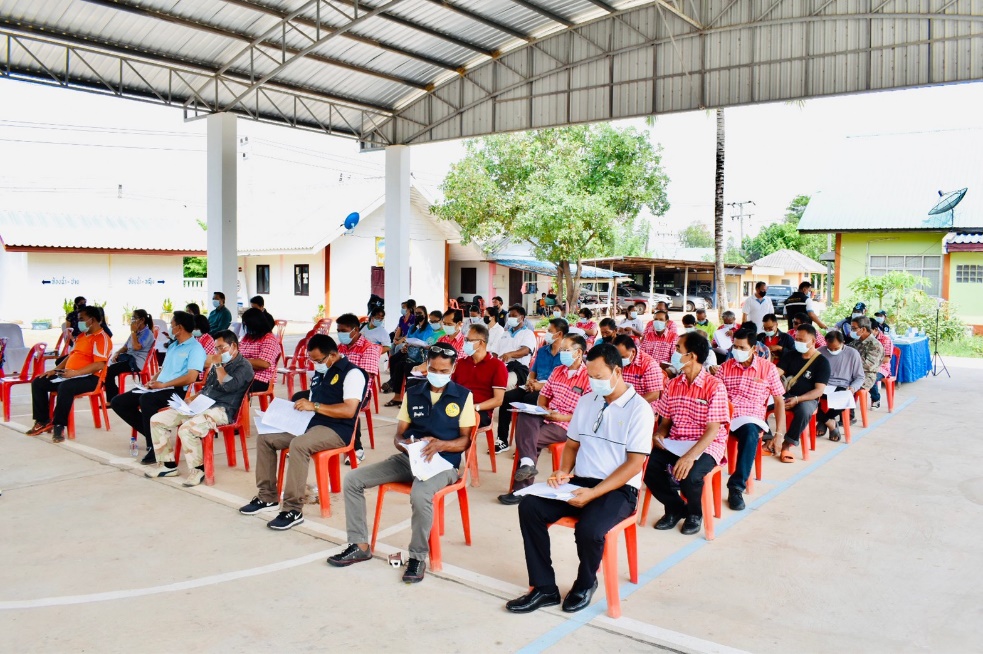 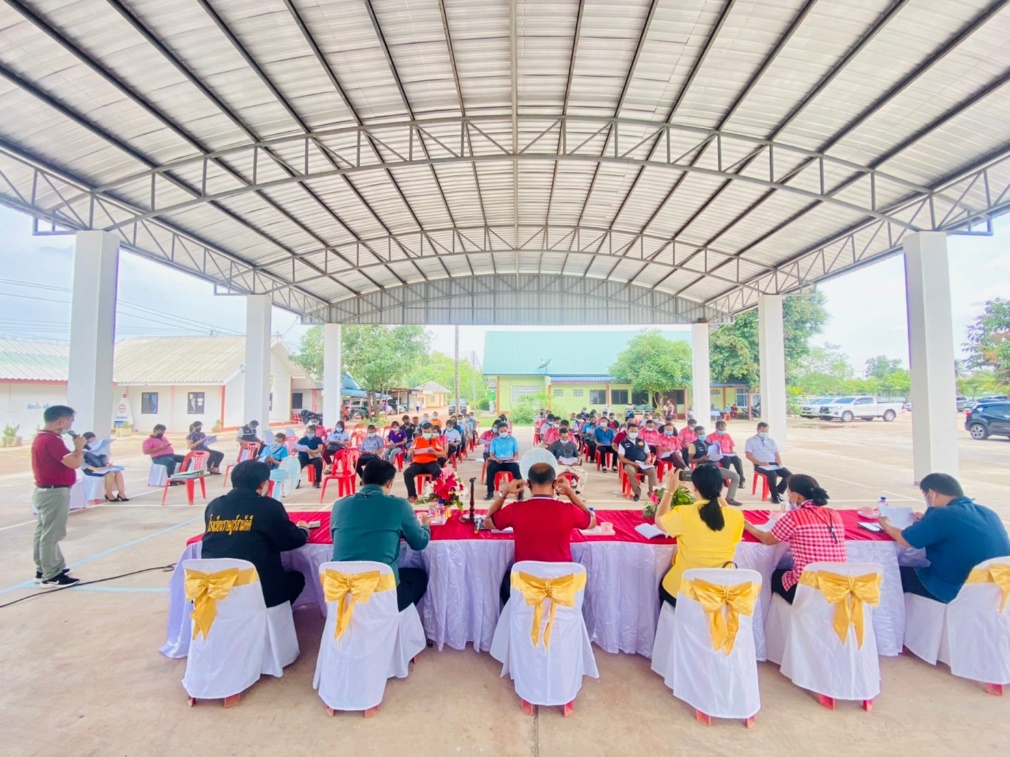 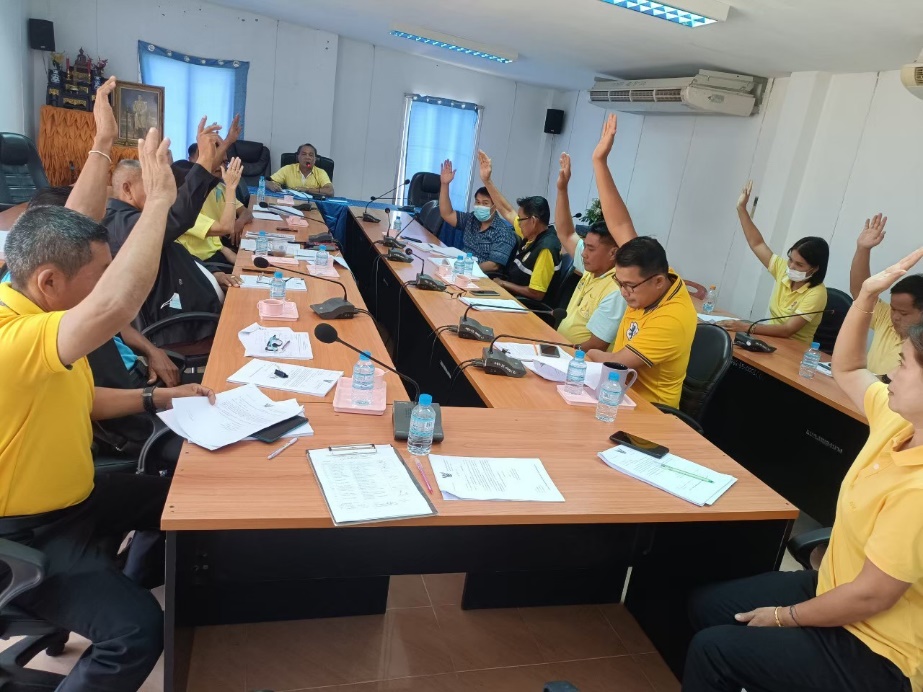 